PROGRAMMA  PLAY OFFUnder 17FINALE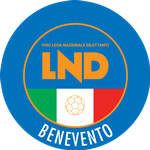 Federazione Italiana Giuoco CalcioLega Nazionale DilettantiDELEGAZIONE PROVINCIALE DI BENEVENTOvia Santa Colomba, 133 - Palazzo Coni82100 BENEVENTOTel. 082462043 – Fax 0824364875Sito: campania.lnd.itE-mail: del.benevento@lnd.it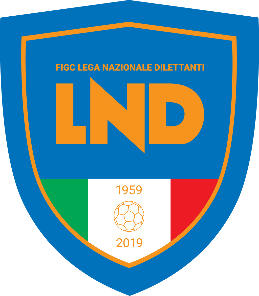 Squadra 1Squadra 2GiornoOraImpiantoLocalità impiantoA.S.D.Paolisi 2000A.S.D. Durazzano 2019Domenica05.06.202217.30Mellussi,1Benevento